Муниципальное казенное учреждениеВИЛЮЙСКОЕ УЛУСНОЕ УПРАВЛЕНИЕ ОБРАЗОВАНИЕММуниципального района «Вилюйский улус (район)»678200  г.Вилюйск, ул.Ярославского,6  тел. 41-5-20, тел/факс 43-4-08 uuovil@gmail.com ОКПО 02123854, ОГРН 1021400642042, ИНН/КПП 1410001987/141001001«__» июля   2018 г. 	                                  	                                                             № _________Руководителям общеобразовательных лагерейО приеме заявок в республиканский смотр-конкурс программ по организации отдыха детей и их оздоровления В целях выявления и поощрения лучших практик по организации летнего отдыха, оздоровления и занятости детей Министерство образования и науки Республики Саха (Якутия) проводит заочный Республиканский смотр-конкурс программ по организации отдыха детей и их оздоровления в детских оздоровительных лагерях в 2018 году. На основании вышеизложенного просим направить заявки в срок до 10 августа 2018 года на электронный адрес vosp_vil@mail.ru.:заявки по форме (согласно приложению 1);конкурсные материалы в соответствии с положением Конкурса (согласно приложение 2) в бумажном или электронном варианте.	Организатор конкурса ГАУ ДО РС (Я) «ЦО и ОД «Сосновый бор».Зам.начальника МКУ Вилюйское УУО                              Филиппова Н.А.Приложение №1к письму от _____№_______ *Конкурс проводится по направлению краеведческой деятельности детей по номинациям:- программы по организации отдыха детей загородных стационарных оздоровительных лагерей;- программы по организации отдыха детей организованных образовательными организациями, а также организациями дополнительного образования, осуществляющих организацию отдыха детей в каникулярное время (лагеря с дневным пребыванием);- программы лагерей труда и отдыха;- программы лагерей палаточного типа.Программы, по реализации направления краеведческой деятельности детей                                 (программы по номинациям________________________________)Программы, по реализации направления краеведческой деятельности детей                                 (программы по номинациям________________________________)Программы, по реализации направления краеведческой деятельности детей                                 (программы по номинациям________________________________)Программы, по реализации направления краеведческой деятельности детей                                 (программы по номинациям________________________________)Программы, по реализации направления краеведческой деятельности детей                                 (программы по номинациям________________________________)Программы, по реализации направления краеведческой деятельности детей                                 (программы по номинациям________________________________)Программы, по реализации направления краеведческой деятельности детей                                 (программы по номинациям________________________________)№Ф.И.О.Образовательная организацияДолжность, номер сот.телефона, e-mailРайон (место расположения лагеря)Название лагеря Название программы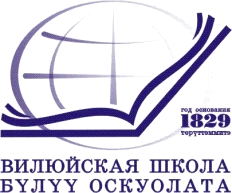 